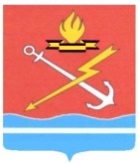 СОВЕТ ДЕПУТАТОВМУНИЦИПАЛЬНОГО ОБРАЗОВАНИЯ «КИРОВСК»КИРОВСКОГО МУНИЦИПАЛЬНОГО РАЙОНА ЛЕНИНГРАДСКОЙ ОБЛАСТИР Е Ш Е Н И Е От «17» марта 2022 года № 10О применении к депутату Совета депутатов муниципального образования «Кировск» Кировского муниципального района Ленинградской области четвертого созыва Тараканову С. Н. меры ответственности, указанной в части 7.3-1 статьи 40 Федерального закона от 6 октября 2003 года № 131-ФЗ «Об общих принципах организации местного самоуправления в Российской Федерации»В соответствии со статьей 40 Федерального закона от 6 октября 2003 года № 131-ФЗ «Об общих принципах организации местного самоуправления в Российской Федерации», решением Совета депутатов муниципального образования «Кировск» Кировского муниципального района Ленинградской области от  24 сентября 2020 года № 24 «Об утверждении Положения о порядке принятия решения о применении мер ответственности к депутату совета депутатов муниципального образования «Кировск» Кировского муниципального района Ленинградской области, выборному должностному лицу совета депутатов муниципального образования «Кировск» Кировского муниципального района Ленинградской области», Уставом муниципального образования «Кировск» Кировского муниципального района Ленинградской области, рассмотрев заявление Губернатора Ленинградской области Дрозденко А.Ю. «О применении меры ответственности» от 28.02.2022 № 034-12855/2021-0-1 в отношении Тараканова С. Н. Совет депутатов решил:1. Применить к депутату Совета депутатов муниципального образования «Кировск» Кировского муниципального района Ленинградской области Тараканову Сергею Николаевичу меру ответственности, указанную в части 7.3-1 статьи 40 Федерального закона от 6 октября 2003 года № 131-ФЗ «Об общих принципах организации местного самоуправления в Российской Федерации», в виде предупреждения.2. Настоящее решение подлежит официальному опубликованию и вступает в силу после его официального опубликования.Глава муниципального образования				С. И. Ворожцова